BAB IIIGAMBARAN UMUM PT AJS BUMIPUTERA 1912 CABANG SERANGSejarah PerusahaanBerdirinya Asuransi Jiwa Bumiputera dipelopori oleh tiga guru sederhana yang bernama M.Ng.Dwidjosewojo sebagai sekertaris persatuan guru-guru Hindia Belanda (PGHB) sekaligus sebagai sekertaris satu pengurus besar Budi Utomo. Dwidjosewojo menggagas pendirian perusahaan asuransi karena didorong oleh keprihatinan mendalam terhadap nasib guru Bumiputera (pribumi). Ia mencetuskan gagasannya pertama kali dikongres Budi Utomo, Tahun 1910. Dan kemudian terealisasi menjadi badan usaha sebagai salah satu keputusan kongres pertama PGHB diMagelang, 12 Februari 1912. Sebagai pengurus, selain M.Ng.Dwidjosewojo yang bertindak sebagai presiden komisaris, juga ditunjuk M.K.H Soeharto sebagai Direktur, dan M Adimidjojo sebagai Bendahara. Ketiga orang inilah yang kemudian dikenal sebagai “Tiga Serangkai” pendiri Bumiputera, sekaligus peletak batu pertama Industry Asuransi Nasional Indonesia.Perjalanan Bumiputera yang semula bernama Onderlinge Levensverzking Maattaaschppy PGHB (O.L. Mij. PGHB) kini mencapai 9 dasawarsa. Sepanjang itu, tentu saja tidak lepas dari pasang surut . sejarah Bumiputera sekaligus mencatat perjalanan bangsa Indonesia. Termasuk, misalnya peristiwa matering mata uang rupiah ditahun 1965 yang memangkas asset perusahaan ini, dan bencana paling sangat multikrisisdi penghujung milenium kedua. Diluar itu, Bumiputera juga menyaksikan tumbuh berkembang, dan tumbangnya perusahaan sejenis yang tidak sanggup menhadapi ujian zaman mungkin karena pesaing atau badai krisis. Semua ini menjadi cermin berharga dari proses pembelajaran untuk upaya mempertahankan kelangsungan. Dan sekarang, memasuki millenium ketiga, Bumiputera yang mengaryakan 18.000 pekerja, melindungi lebih 9,7 juta jiwa rakyat Indonesia, dengan jaringan kantor sebanyak 576 dipelosok seluruh Indonesia, berada ditengah capaian industri asuransi Indonesia. Sejumlah perusahaan asing menyerbu dan masuk menggarap pasar dosmetik. Mereka menjadi rekan sepermainan yang ikut meramaikan dan bersama-sama membesarkan industri yang dirintis pendiri Bumiputera.Perusahaan asuransi Bumiputera 1912 hanya lahir 4 tahun setelah kebangkitan Nasional tahun 1908. Perusahaan ini adalah alat perjuangan bangsa yang sangat gagah berani ditengah-tengah perjuangan menghadapi kejamnya penjajah. Para Bumiputera pada tahun 1912 belum punya bayangan bahwa suatu saat mereka bakal menikmati kemerdekaan. Faktanya ketika itu mereka akan hidup melarat.Pada tahun itu Belanda masih eksis di Nusantara menikmati dari hasil jajahannya. Ketika itu Bangsa Indonesia berada dalam kemelaratan dan kesengsaran, penjajah melakukan penindasan kepada rakyat dan mengeruk sebanyak mungkin kekayaan Indonesia. Eksplorasi yang dilakukan oleh penjajah menjadikan perekonomian para Bumiutera semakin terbelakang. Dalam suasana seperti itu, beberapa tokoh Bumiputera mulai gerah, dalam buku sejarah terdokumentasikan pada 1912 serekat dagang Islamiyah berganti nama menjadi serekat islam dibawah pimpinan Tjokrominoto. Sementara tokoh lainnya seperti Setiabudi (Douwes Dekker), Dr Djipto Mangunkusumo dan Ki Hajar Dewantara Indishe Partij.AJS Bumiputera 1912 merupakan perusahaan jiwa asuransi nasional pertama dan tertua di Indonesia. Dilahirkan empat tahun setelah berdirinya Boedi Oetomo. Sebuah gerakan nasioanal yang merupakan sebuah inspirasi para pelopor Bumiputera.AJS Bumiputera 1912 memulai usahanya dengan modal awal nol sen dengan demikian, dengan sistem kebersamaan AJS Bumiputera 1912 senantiasa mengembangkan usaha atas dasar prinsip gotong royong melalui pemberdayaan potensi dari komunitas Bumiputera. Kepentingan bersama para pemegang polis untuk dimilki, mengendalikan dan mengarahkan nasib perusahaan, membuat AJS Bumiputera 1912 yang terbentuk usaha bersama (mutual) unik dan berbeda dengan asuransi jiwa lainnya di Indonesia yang pada umumnya berbentuk perseroan terbatas atau PT.Profil PerusahaanPada awal tahun 2002 UUS baru ada satu Cabang Syariah yang berlokasi di Jl. Woltermonginsidi Jakarta Selatan, dan memiliki 11 Kantor Operasional di JABODETABEK dan satu cabang diyogyakarta Jawa Tengah. Dan akhirnya berkembang menjadi 49 Kantor Cabang yang ada diseluruh Provinsi dan Kota Besar Seluruh Indonesia.Setelah 14 Tahun Beroperasi Unit Usaha Syariah Bumiputera akhirnya mendapatkan izin dari OJK untuk Spin Off dengan no. Kep-74/D.05/2006 tanggal 5 September 2016 untuk berdiri sendiri dengan nama PT Asuransi Jiwa Syariah Bumiputera.Modal Awal :AJS Bumiputera 1912	= 99% (Rp.99 Milyar)PT Bumiputera Sekuritas	= 1% (Rp. 1 Milyar)Asset :1 Tahun (Tryliun)PT AJSB adalah Lembaga Jasa Keungan Syariah Modern Non Bank yang dikelola dan di manage oleh team Profesional, serta dukungan Sistem Aplikasi IT yang handal, diawasi oleh Otoritas Jasa Keuangan  (OJK) dan Dewan Pengawas Syariah (DPS) dari Majelis Ulama Indonesia (MUI).Management menggerakan seluruh Kantor Pemasaran Agency Syariah yang tersebar diseluruh Indonesia yang didukung oleh 49 KPPA dengan Kantor Pusatnya digedung AJSB 1912 LT.3.Jl.Woltermonginsidi no.86 Kebayoran Baru, JAKARTA SELATAN, 12180.Visi dan Misi Perusahaan AJSBVISIMenjadi Perusahaan Asuransi Jiwa Syariah Berkualitas Kelas Dunia (World Class Business) Berbasic Sharia Framework  Governance (SFG) dan Good Corporate Governance (GCG).MISIMenyediakan produk asuransi jiwa syariah yang berkualitas berdasarkan kebutuhan masyarakat.Menyediakan pelayanan yang unggul terhadap pelanggan internal dan pelanggan eksternal melalui program kualitas kehidupan kerja guna meningkatkan moral, produktivitas, Retensi Sumber Daya Insani dan profitabilitas.Struktur Perusahaan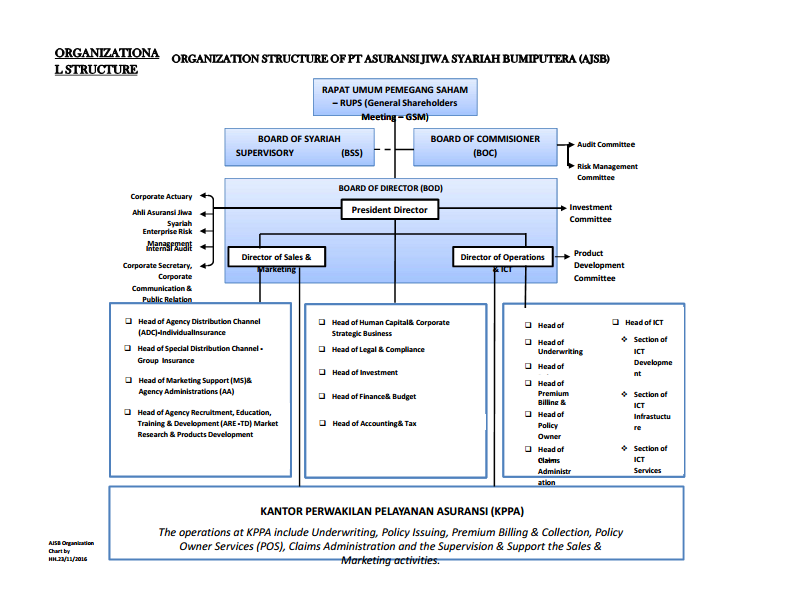 				Gambar 2.1Gambar 2.2Macam-macam Produk PerusahaanAsuransi Mitra Iqra’Asuransi ini bergerak untuk merencanakan dana tabungan pendidikan bagi putra-putri mereka sejak dini dengan menyisihkan sebagian pendapatan secara teratur.Manfaat asuransi :Jika tertanggung panjang umur hingga perjanjian berakhir maka anak yang dibeasiswakan akan menerima dana pendidikan sampai pendidikan terakhir atau sampai pendidikan perguruan tinggi. Jika tertanggung meninggal dalam masa perjanjian maka ahli waris yang tertulis dalam surat polis.Asuransi Mitra Mabrur PlusAsuransi ini bergerak untuk membantu mereka yang ingin naik haji atau menyisihkan dana tabungan haji secara teratur dengan perlindungan (Asuransi) dan menawarkan bagi hasil (Mudharabah).Manfaat Asuransi :Jika tertanggung panjang umur hingga perjanjian berakhir akan menerima dana tabungan haji secara teratur dengan perlindungan (Asuransi) dan menawarkan bagi hasil (Mudharabah).Jika tertanggung meninggal dunia dalam masa perjanjian maka ahli waris akan menerima dana santunan kebajikan, rekening tabungan dan bagi hasil (Mudharabah) sesuai perhitungan.Asuransi Mitra AmanahProgram asuransi jiwa syariah, memberikan berbagai manfaat seperti perlindungan jiwa dan manfaat hasil investasi yang kompetitif. Mitra (Bumiputera) Amanah, solusi perencanaan keuangan yang bijak dan tepat untuk membantu anda dan keluarga dalam menjaga dan menunaikan amanah. Menjalankan amanah tidak bisa dipandang sebelah mata. Bagaimana tidak, sebagai seorang kepala keluarga atau diri sendiri, anda berusaha keras untuk mewujudkan hidup sejahtera dan masa depan cerah.Asuransi Jiwa adalah asuransi yang memberikan perlindungan jiwa anda (sebagai tertanggung) atas risiko finansial yang mungkin timbul apabila terjadi kejadian yang tak diinginkan. Maka orang-orang yang secara finansial tergantung kepada anda akan terjamin secara finansial. Asuransi jiwa dapat melindungi keluarga anda dan orang-orang yang dicintai secara finansial pada saat sangat dibutuhkan. Asuransi Jiwa juga digunakan untuk tujuan investasi, perencanaan pensiun, proteksi kecelakaan tenaga kerja dan kelangsungan pendidikan anak.Selain itu, ada manfaat tambahan (rider) dengan pilihan seperti santunan meninggal dunia akibat kecelakaan,penggantian biaya harian rawat inap rumah sakit, santunan bebas kontribusi akibat penyakit kritis dan cacat tetap total akibat penyakit ataupun kecelakaan.Asuransi Mitra EkawarsaAsuransi Mitra Ekawarsa adalah asuransi jangka waktu yang masa asuransinya satu tahun. Jika masa asuransi telah satu tahun telah berakhir, dapat diperbaharui dengan membayar premi untuk masa satu tahun berikutnya, dengan penyesuaian umur.Asuransi Mitra BP-Link (Bumiputera Link)Merupakan program asuransi jiwa berbasis investasi dengan pengembangan dana investasi yang maksimal, fleksibel dan dikelola oleh manajer investasi profesional. Serta altternatif perlindungan tambahan sesuai kebutuhan anda. Mulai dari asuransi jiwa, rawat inap, pengobatan 53 penyakit kritis (critical illnes) sampai jaminan apabila anda tidak produktif. Dana investasi dikelola oleh Manajer Investasi yang mempunyai reputasi yang baik.Benefit melalui Mitra BP-Link, Benefit yang akan didapat yaitu :Jika tertanggung meninggal dunia selama kontrak asuransi berlangsung, maka ahli waris akan menerima santunan 100% UP dan nilai saldo investasi.Apabila tertanggung hidup hingga kontrak asuransi berakhir,pemegang polis akan menerima nilai saldo investasi.Benefit EkstraSangat fleksibel dalam menentukan besarnya premi dan uang pertanggungan.Dapat menambah dana investasi sewaktu-waktuDapat menarik dana sewaktu-waktuDapat melakukan switching dana investasi sewaktu-waktuDisediakan fasilitas premium holidayAlternatf rider sesuai kebutuhanMitra 53 CIA (Critical Illness Accelaration)Mitra 53 CIWP (Critical Illness Wafer of Premium)Mitra HISB (Hospital Income Surgical Benefit)Mitra PA (Personal Accident)Mitra WOP (Wafer of Premium)Premi TerjangkauPremi dapat dibayarkan secara Tahunan/Semesteran Triwulan/Bulanan Premi dibayarkan melalui, Transfer dan ATMMiniml Premi IDR 250.000,-/ USD 50,- perbulanTop Up / Penambahan Dana InvestasiDapat dilakukan sewaktu-waktu atau sesuai dengan cara pembayaran premiMinimal Top Up IDR 500.00,- / USD 100,- untuk setiap jenis investasiBiayaBiaya akuisasi : Tahun pertama 75%, Tahun kedua 50% Tahun ketiga 25%, Tahun keempat dan kelima 15% premi dasar.Biaya akuisisi Top Up sebesar 5%Biaya bulanan : biaya asuransi dan biaya administrasiBiaya pengelolaan investasi maksimal 3% pertahunBebas biaya untuk dua kali pengalihan dalam setahun polis, pengalihan selanjutnya dikenakan biaya 2,5% dari dana dialihkanBebas biaya untuk dua kali penarikan dalam setahun polis, penarikan selanjutnya dikenakan biaya 1,25% dari dana ditarikBiaya polisPilihan Dana InvestasiBP-Link Dana Prestasi USDInvestasi ini bertujuan memperoleh hasil investasi dan pendapatan berkala yang lebihkompetitif dibandingkan deposito dalam US Dollar alokasi. Investasi 25% -95% pada efek hutang dan sebesar 5%-75% pada instrumen mata uang Dollar Amerika Serikat.BP-Link Dana Prestasi Plus USDInvestasi ini bertujuan memperoleh pendapatan yang optimal dan berkala dalam denominasi mata uang Dollar Amerika Serikat. Alokasi Investasi sebesar 80% - 98% pada efek hutang serta 2% - 20% pada Instrumen mata uang DollarAmerika Serikat.BP-Link Dana Prestasi IDRInvestasi ini bertujuan untuk mendapatkan tingkat pertumbuhan yang stabil dan optimal melalui mayoritas investasi pada efek bersifat utang. Alokasi Investasi sebesar 80% - 100% dalam efek bersifat utang, 0%-20% Instrumen pasar uang dan 0% - 10% pada efek saham.BP-Link Dana Terpadu IDRInvestasi ini bertujuan untuk memperoleh pertumbuhan nilai investasi yang optimal dalam jangka panjang, namun tetap memberikan pendapatan yang memiliki tingkat fleksibilitas dan dapat disesuaikan disegala kondisi pasar. Alokasi investasi sebesar 0% - 80% dalam efek bersifat ekuitas, 0% - 80% dalam Instrumen efek bersifat hutang dan 10% - 80% pada instrumen pasar uang.BP-Link Dana Ekuitas IDRInvestasi ini bertujuan untuk memperoleh tingkat pengembalian yang optimal dalam jangka panjang melalui investasi pada efek bersifat ekuitas dengan berpegang pada proses investasi yang sistematis, disiplin dan memperhatikan risiko. Alokasi Investasi sebesar 80% - 100% dalam efek bersifat ekuitas, 0% - 20% dalam instrumen efek bersifat hutang dan instrumen pasar uang.BP-Link Dana Likuid IDR Investasi ini bertujuan untuk mempertahankan nilai investasi awal dan menghasilkan tingkat pengembalian yang stabil dan optimal. Alokasi Investasi sebesar 100% pada instrumen pasar uang yang jatuh tempo kurang dari 1 (satu) tahun dalam instrumen pasar uang serta maksimum 15% pada efek bersifat utang luar negeri. Mitra Taawun Pembiayaan merupakan program asuransi kumpulan berbasis syariah yang dirancang untuk membantu kreditur dan melindungi debiturnya, dengan merencanakan pelunasan pinjaman jika terjadi musibah kematian.FleksibelMasa asuransi sesuai dengan pembayaran angsuran pinjaman, maksimal 240 (dua ratus empat puluh) bulan.Peserta berhak menentukan manfaat asuransi sesuai pembiayaan.Manfaat Jika Debitur melunasi pinjaman sebelum jatuh tempo, maka sebagian premi asuransi akan dikembalikan sesuai perhitungan masa asuransi yang belum dijalani.Kontribusi RinganPembayaran kontribusi hanya sekali pada saat asuransi dimulai.3 Jenis PerlindunganTa’awun Manfaat Tetap. Jika pihak yang diasuransikan meninggal dunia dalam masa asuransi maka dibayarkan santunan sebesar manfaat awal.Ta’awun Manfaat Menurun Proporsional. Jika pihak yang diasuransikan meninggal dunia dalam masa asuransi maka dibayarkan santunan sebesar sisa pokok pembiayaan yang menurun secara proporsional dan kepesertaan asuransi berakhir.Ta’awun Manfaat Menurun Majemuk. Jika pihak yang diasuransikan meninggal dunia dalam masa asuransi maka dibayarkan santunan sebesar sisa pokok pembiayaan yang menurun secara majemuk.Asuransi Mitra Perlindungan Kecelakaan DiriMerupakan program asuransi kumpulan berbasis syariah yang dirancang untuk melindungi anda untuk dapat menjalankan kehidupan dengan tenang dengan menjadi peserta Mitra Perlindungan Kecelakaan Diri, anda dapat menjaga keluarga yang anda cintai dari kesulitan ketika terjadi musibah kematian atau kecacatan karena kecelakaan.Fleksibel Masa kepesertaan asuransi Mitra Perlindungan Kecelakaan Diri adalah 1 (satu) tahun dan dapat diperpanjang.Kontribusi RinganPembayaran kontribusi dapat dilakukan hanya sekali pada saat asuransi dimulai.Beragam PerlindunganMenawarkan 3 pilihan perlindungan :Perlindungan APerlindungan A, BPerlindungan A, B, dan DPerlindungan ABila pihak yang diasuransikan meninggal dunia akibat kecelakaan, maka ahli waris berhak menerima santunan meninggal yang nilainya maksimal sebesar manfaat awal.Perlindungan BBila pihak yang diasuransikan mengalami kecelakaan yang mengakibatkan cacat tetap total, maka peserta berhak menerima santunan kecelakaan yang nilainya maksimal sebesar manfaat awal.Perlindugan DBila pihak yang diasuransikan mengalami kecelakaan sehingga harus menjalani rawat inap dirumah sakit, maka peserta berhak mendapat penggantian biaya rumah sakit sebesar kuitansi, maksimal 10% dari manfaat awal per kejadian dan maksimal 10 kali kejadian dalam setahun.Dewan Direksi :Hadry Harahap					Direktur UtamaAgung jatrika Nurahsid				DirekturMuhammad Slamet				DirekturDewan komisarisSuranto						Komisaris UtamaMundzir Suparta					Komisaris IndependenM. Imam Basuki					Komisaris IndependenDewan Pengawas syariah (DPS)DR. Dr. H. Endy M. Astiwara, MA, FIIS		KetuaHj. Siti Hanniatunnisa, LL. B, MH		Anggota